Федеральное государственное образовательное бюджетное учреждение 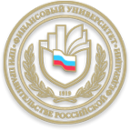 высшего профессионального образования«Финансовый университет при Правительстве Российской Федерации»(Барнаульский филиал);Алтайский государственный аграрный университет;Алтайский государственный университетК 50-летию Барнаульского филиала Финансового университетаПРОГРАММАV-й межвузовской научно-практической конференции студентов, магистрантов и молодых ученых, посвященной памяти к.э.н., доцента Грибовой Ю.Н.ЭКОНОМИКА И УПРАВЛЕНИЕ В ХХI ВЕКЕ: ПРОБЛЕМЫ, ТЕНДЕНЦИИ, ПЕРСПЕКТИВЫ РАЗВИТИЯНаправления работы:Механизмы модернизации экономики и общества.Экономика, организация и управление предприятиями, отраслями, комплексами.Человеческие ресурсы и человеческий капитал современных социально-экономических систем.Маркетинг, рекламное дело и PR.Экологическая безопасность и устойчивое развитие.Состав оргкомитета:Брюханова Наталья Владимировна - д.э.н., заведующий кафедрой «Менеджмент» Алтайского государственного университета;Ковалева Ирина Валериевна - д.э.н., заведующий кафедрой «Товароведения и маркетинга» Алтайского государственного аграрного университета;Торгашова Наталья Александровна - к.э.н, заведующий кафедрой «Экономика, менеджмент и маркетинг» Барнаульского филиала Финуниверситета;Фасенко Татьяна Евгеньевна - к.э.н., зам. директора Барнаульского филиала Финуниверситета по научной работе.Секретарь оргкомитета:Шипулина Ирина Александровна - к.э.н, доцент кафедры «Экономика, менеджмент и маркетинг»  Барнаульского филиала Финансового университета при Правительстве РФ.Барнаул, 18 ноября 2015 г.Регламент работы13 час. 30 мин. – регистрация участников конференции (холл 6-го этажа);14 час. 00 мин. – открытие конференции (ауд. № 616 - конференц-зал);14 час. 30 мин. – заседание секций (ауд. 608, № 616);16 час. 00 мин. – награждение победителей конференции, вручение сертификатов участников (ауд. № 616 - конференц-зал).Открытие конференцииШипулина Ирина Александровна - к.э.н, доцент кафедры «Экономика, менеджмент и маркетинг» Барнаульского филиала Финансового университета при Правительстве РФ;Брюханова Наталья Владимировна - д.э.н., заведующий кафедрой «Менеджмент» Алтайского государственного университета;Фасенко Татьяна Евгеньевна - к.э.н., зам. директора Барнаульского филиала Финуниверситета по научной работе.Секция 1. Актуальные проблемы социально-экономического развития России и пути их решенияАудитория 608  Модератор - Шипулина Ирина Александровна - к.э.н, доцент кафедры «Экономика, менеджмент и маркетинг» Барнаульского филиала Финансового университета при Правительстве РФЧлены жюри:Дьякова Елена Владимировна - к.э.н., доцент;Елистратова Татьяна Геннадьевна - к.э.н., доцент;Ижболдин-Кронберг Анатолий Рудольфович - к.э.н., доцент;Ломакина Ольга Викторовна - ст. преподаватель;Лукина Елена Викторовна - к.э.н., доцент;Мищенко Ирина Константиновна - к.э.н., доцентГалич Богдан Сергеевич, МБОУ СОШ №107. Развитие инновационных технологий как альтернатива сырьевому сектору экономики России. Научный руководитель – учитель Кацюба Олег Станиславович. Грозова Елена Сергеевна, Алтайский государственный университет. Tax credit on innovation activity. Научный руководитель - д.э.н., профессор Брюханова Наталья Владимировна, к.ф.н., доцент Усвят Надежда Даниловна.Демина Юлия Константиновна, Алтайский государственный университет. Импортозамещение в России в условиях санкций. Научный руководитель - старший преподаватель Горяинова Евгения Олеговна.Китаева Юлия, Барнаульский филиал Финансового университета при Правительстве РФ. Проблемы женского предпринимательства в России. Научный руководитель - к.э.н., доцент Елистратова Татьяна Геннадиевна.Кищук Ксения, Барнаульский филиал Финансового университета при Правительстве РФ. Человеческий капитал России: состояние и проблемы использования в современных условиях. Научный руководитель - к.э.н., доцент Елистратова Татьяна Геннадьевна.Крякина Евгения Александровна,  Алтайский филиал Российской академии народного хозяйства и государственной службы при Президенте РФ. Влияние инвестиционных проектов на состояние занятости населения  Алтайского края. Научный руководитель - к.э.н., доцент  Воробьев Сергей Петрович.Липовая Анастасия Геннадьевна, Алтайский государственный университет. Экологический кризис XXI века. Научный руководитель - к.э.н., доцент Гражданкина Ольга Анатольевна.Лобанова Елизавета, Барнаульский филиал Финансового университета при Правительстве РФ. Энергосбережение и энергоэффективность как приоритетные задачи развития экономики. Научный руководитель - к.э.н., доцент Мищенко Ирина Константиновна. Маштакова Наталья, Барнаульский филиал Финансового университета при Правительстве РФ. Демографическая ситуация в Алтайском крае: тенденции и перспективы. Научный руководитель - доцент Поволоцкая Ольга Артуровна.Нефедова Юлия Сергеевна, Алтайский государственный университет. Государственная экономическая политика поддержки моногородов Российской Федерации. Научный руководитель - к.э.н., доцент Дьякова Елена Владимировна. Подъезжих Рина Владимировна, Барнаульский филиал Финансового университета при Правительстве РФ. Динамика доходов населения Алтайского края в условиях кризиса. Научный руководитель - к.э.н., доцент Ижболдин-Кронберг Анатолий Рудольфович.Хорошева Екатерина Александровна, Алтайский государственный университет. Проблемы пенсионного обеспечения граждан и пути их решения. Научный руководитель - к.э.н., доцент Дьякова Елена Владимировна. Худык Анна, Барнаульский филиал Финансового университета при Правительстве РФ. Проблемы трудоустройства выпускников ВУЗов в современной России. Научный руководитель – доцент Поволоцкая Ольга Артуровна.Грозова Елена Сергеевна, Алтайский государственный университет. Инновации, как основной механизм модернизации экономики и общества. Научный руководитель - к.э.н., доцент Балашова Светлана Петровна. Щеглова Мария, Барнаульский филиал Финансового университета при Правительстве РФ. Занятость и безработица в Алтайском крае: проблемы и пути их решения. Научный руководитель - к.э.н., доцент Елистратова Татьяна Геннадьевна.Секция 2. Организация и управление предприятиями, отраслями, комплексамиАудитория 616Модератор – Поволоцкая Ольга Артуровна -  доцент кафедры «Экономика, менеджмент и маркетинг» Барнаульского филиала Финансового университета при Правительстве РФЧлены жюри:Воронкова Ольга Юрьевна - к.э.н., доцент;Ковалева Ирина Валериевна - д.э.н., профессор;Межина Марина Валериевна - к.э.н., доцент;Поволоцкая Ольга Артуровна - к.э.н., доцент;Разгон Антон Викторович –к.э.н., доцент;Торгашова Наталья Александровна - к.э.н., доцент;Фасенко Татьяна Евгеньевна - к.э.н., доцентАнтипова Татьяна Александровна, Институт повышения квалификации сотрудников агропромышленного комплекса. Оптимизация налогообложения предприятий агропромышленного комплекса.Булох Анастасия, Барнаульский филиал Финансового университета при Правительстве РФ. Управление ассортиментом продукции как фактор повышения конкурентоспособности организации в современных условиях. Научный руководитель – доцент Поволоцкая Ольга Артуровна.Воробьева Инна, Подъезжих Рина, Барнаульский филиал Финансового университета при Правительстве РФ. Ассортиментная политика организации. Научный руководитель - к.э.н., доцент Мищенко Ирина Константиновна.Горшенева Валентина Константиновна, Барнаульский филиал Финансового университета при Правительстве РФ. Прогноз жизненного цикла компании NL International. Научный руководитель - к.э.н., доцент Торгашова Наталья Александровна.Демина Юлия Константиновна, Алтайский государственный университет. Импортозамещение и малый бизнес: миф или реальность? Научный руководитель - старший преподаватель Горяинова Евгения Олеговна.Дудко Екатерина Дмитриевна, Барнаульский филиал Финансового университета при Правительстве РФ. Сравнительная оценка активности групп ВКонтакте вузов г. Барнаула по экономическим направлениям подготовки. Научный руководитель - к.э.н., доцент Разгон Антон Викторович.Ишенина Юлия Юрьевна, Алтайский государственный университет. Проблемы государственно-частного партнерства в сельском хозяйстве. Научный руководитель - к.э.н., доцент Дьякова Елена Владимировна.Каримова Елена Евгеньевна, Алтайский филиал Российской академии народного хозяйства и государственной службы при Президенте РФ. Деятельность банков в 2015 году: образец нестабильности. Научный руководитель - к.э.н., доцент Черных Антон Александрович.Пузырева А.М., Алтайский государственный университет. Развитие толлинговых схем в Алтайском крае. Научный руководитель - к.э.н., доцент Воронкова Ольга Юрьевна.Рахманова София Сергеевна, Алтайский государственный университет. Площадки «person-to-person»: проблемы и перспективы развития в Российской Федерации. Научный руководитель - старший преподаватель Горяинова Евгения Олеговна.Шипилов Савва Вадимович, Алтайский государственный университет. Социальные сети как способ сокращения затрат малых предприятий. Научный руководитель - старший преподаватель Горяинова Евгения Олеговна.